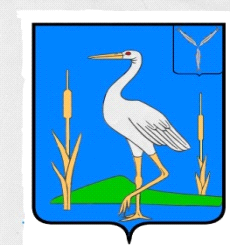 АДМИНИСТРАЦИЯ БОЛЬШЕКАРАЙСКОГО МУНИЦИПАЛЬНОГО ОБРАЗОВАНИЯРОМАНОВСКОГО МУНИЦИПАЛЬНОГО РАЙОНАСАРАТОВСКОЙ ОБЛАСТИПОСТАНОВЛЕНИЕ №13от  07.04.2023 года                                        c. Большой КарайО внесении изменений в постановление №11от 15.02.2021г. «Об утверждении административного регламентаосуществления муниципальной функции«Рассмотрение обращений гражданв администрации Большекарайского муниципального образования»Руководствуясь Федеральным Законом от 2 мая 2006 года № 59-ФЗ «О порядке рассмотрения обращения граждан Российской Федерации», Федеральным законом от 27 ноября 2017 года. № 355-ФЗ "О внесении изменений в Федеральный закон "О порядке рассмотрения обращений граждан Российской Федерации",Законом Саратовской области от 31.07.2018г. №73-ЗСО «О дополнительных гарантиях права граждан на обращение», ПОСТАНОВЛЯЮ       1.Внести в постановление №11 от 15.02.2021г. «Об утверждении административного регламента осуществления муниципальной функции «Рассмотрение обращений граждан в администрации Большекарайского  муниципального образования» изменения, изложив абзац 2 подпункта 13.2 пункта Прием, обработка и регистрация письменных обращений граждан в следующей редакции:   «По просьбе обратившегося гражданина на втором экземпляре принятого обращения делается отметка с указанием даты его принятия, фамилии и инициалов лица, принявшего обращение, контактного телефона органа местного самоуправления, принявшего обращение.»     2.Обнародовать настоящее постановление в установленном порядке.     3. Контроль за исполнением настоящего постановления оставляю за собой.    Глава Большекарайского   муниципального образования                                     Н.В.Соловьева